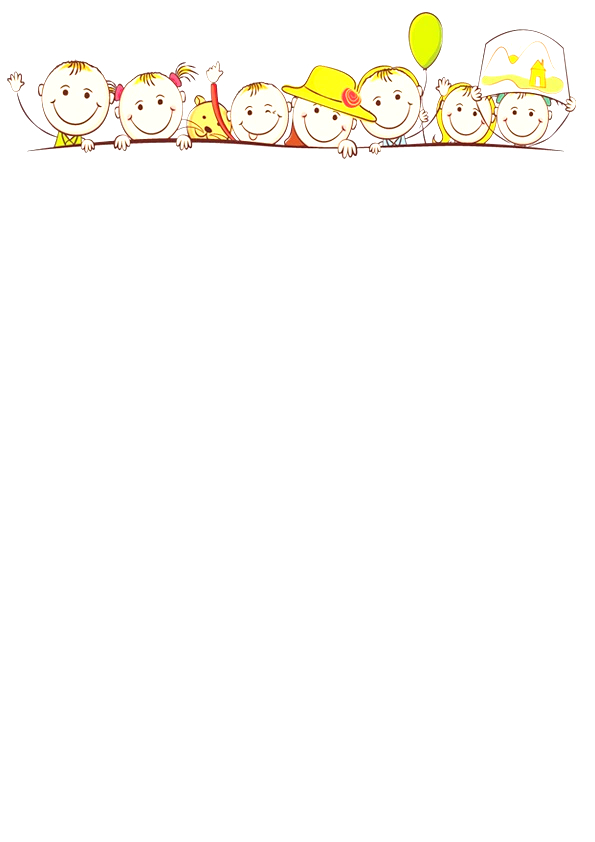 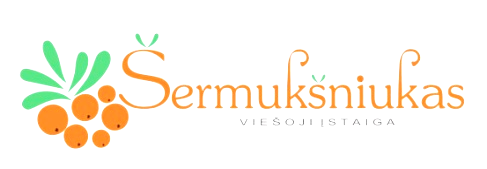                  MŪSŲ DIENOS RITMAS                  „Žiedelių“ grupė dirba nuo 7.15 iki 18.00 val.7.15-9.00 val. – Vaikų priėmimas, savarankiški žaidimai ir pokalbiai.                                     Pirmadieniais ir trečiadieniais9.00-9.25 val. – Ryto ratas.9.25-9.55 val. – Muzikinė veikla salėje.9.55-10.25 val. – Rankyčių plovimas. Priešpiečiai.10.25-11.00 val. – Savarankiška veikla, žaidimai.11.00-11.30 val. –  Ugdomoji, meninė veikla, žaidimai.11.30-12.30 val. – Ruošimasis į kiemą. Veikla kieme. Esant blogam orui veikla vyksta grupėse arba salėje.                                      Antradieniais ir ketvirtadieniais9.00-9.25 val. – Ryto ratas.9.25-10.00 val. – Sportinė veikla salėje.10.00-10.25 val. – Rankyčių plovimas. Priešpiečiai. 10.25-11.00 val. – Savarankiška veikla, žaidimai.11.00-11.30 val. –  Ugdomoji, meninė veikla, žaidimai.11.30-12.30 val. – Ruošimasis į kiemą. Veikla kieme. Esant blogam orui veikla vyksta grupėse arba salėje.                                                   Penktadieniais9.00-9.25 val. – Ryto ratas.9.25-10.00 val. – Žaidimai, įvairios veiklos.10.00-10.25 val. – Rankyčių plovimas. Priešpiečiai.10.25-10.55 val. – Meninė-kūrybinė (papildomo būrelio) veikla.10.55-12.30 val. –  Ruošimasis į kiemą. Veikla kieme. Esant blogam orui veikla vyksta grupėse arba salėje. 12.30-13.00 val. – Rankyčių plovimas. Pietūs.13.00-15.00 val. – Pasakų ir miegelio laikas.15.00-15.45 val. – Individuali ir organizuota veikla, lavinamieji žaidimai.15.45-16.10 val. – Rankyčių plovimas. Vakarienė.16.10-18.00 val. – Žaidimai grupėse arba lauke, auklėtojų bendravimas su šeimomis.